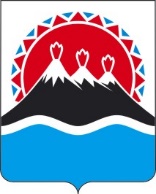 РЕГИОНАЛЬНАЯ СЛУЖБА ПО ТАРИФАМ И ЦЕНАМ  КАМЧАТСКОГО КРАЯПОСТАНОВЛЕНИЕ                   г. Петропавловск-КамчатскийВ соответствии со статьями 8, 78, 85 Бюджетного кодекса Российской Федерации, Федеральным законом от 27.07.2010 № 190-ФЗ «О теплоснабжении», постановлением Правительства Российской Федерации от 22.10.2012 № 1075 «О ценообразовании в сфере теплоснабжения», законом Камчатского края от 26.11.2021 № 5 «О краевом бюджете на 2022 год и на плановый период 2023 и 2024 годов», постановлениями Правительства Камчатского края от 29.03.2018 № 126-П «Об утверждении перечней юридических лиц и индивидуальных предпринимателей Камчатского края, которым предоставляется право на поставку электрической и тепловой энергии по льготным (сниженным) тарифам», от 19.12.2008 № 424-П «Об утверждении Положения о Региональной службе по тарифам и ценам Камчатского края», протоколом Правления Региональной службы по тарифам и ценам Камчатского края от 29.12.2022 № ХХПОСТАНОВЛЯЮ:Утвердить льготные (сниженные) тарифы на тепловую энергию, поставляемую АО «Тепло Земли» юридическим лицам и индивидуальным предпринимателям Камчатского края, осуществляющим деятельность в области отдыха и развлечений, в части эксплуатации аквапарков с общей площадью водной поверхности более 3 000 м2, в соответствии с постановлением Правительства Камчатского края от 29.03.2018 № 126-П «Об утверждении перечней юридических лиц и индивидуальных предпринимателей Камчатского края, которым предоставляется право на поставку электрической и тепловой энергии по льготным (сниженным) тарифам» на 2023 год согласно 
приложению.Компенсация недополученных (выпадающих) доходов энергоснабжающих организаций Камчатского края от предоставления льготных (сниженных) тарифов производится за счет средств, предусмотренных Законом Камчатского края от 26.11.2021 № 5 «О краевом бюджете на 2022 год и на плановый период 2023 и 2024 годов».Компенсация недополученных доходов АО «Тепло Земли» от разницы между экономически обоснованными и льготными (сниженными) тарифами на тепловую энергию для юридических лиц и индивидуальных предпринимателей Камчатского края, осуществляющих деятельность в области отдыха и развлечений, в части эксплуатации аквапарков с общей площадью водной поверхности более 3 000 м2, в соответствии с постановлением Правительства Камчатского края от 29.03.2018 № 126-П «Об утверждении перечней юридических лиц и индивидуальных предпринимателей Камчатского края, которым предоставляется право на поставку электрической и тепловой энергии по льготным (сниженным) тарифам» производится за счет субсидий, предоставляемых предприятиям коммунального комплекса из краевого бюджета в соответствии с постановлением Правительства Камчатского края от 16.07.2020 № 278-П «Об утверждении Порядка предоставления из краевого бюджета субсидий предприятиям коммунального комплекса в целях возмещения недополученных доходов в связи с поставкой ими юридическим лицам и индивидуальным предпринимателям Камчатского края, осуществляющим деятельность в области отдыха и развлечений, в части эксплуатации аквапарков с общей площадью водной поверхности более 3 000 м2 тепловой энергии по льготным (сниженным) тарифам».Настоящее постановление вступает в силу после дня его официального опубликования и распространяется на правоотношения, возникшие с 01 января 2023 года.Льготные (сниженные) тарифы на тепловую энергию, поставляемую АО «Тепло Земли» юридическим лицам и индивидуальным предпринимателям Камчатского края, осуществляющим деятельность в области отдыха и развлечений, в части эксплуатации аквапарков с общей площадью водной поверхности более 3 000 м2, в соответствии с постановлением Правительства Камчатского края от 29.03.2018 № 126-П «Об утверждении перечней юридических лиц и индивидуальных предпринимателей Камчатского края, которым предоставляется право на поставку электрической и тепловой энергии по льготным (сниженным) тарифам» на 2023 годПримечание: <1> Льготные (сниженные) тарифы на тепловую энергию предоставляются юридическим лицам и индивидуальным предпринимателям Камчатского края в части поставки теплоносителя в виде геотермальной теплоэнергетической воды.<2> В тарифы не включен НДС.[Дата регистрации]№[Номер документа]Об установлении на 2022 год льготных (сниженных) тарифов на тепловую энергию для потребителей в соответствии с постановлением Правительства Камчатского края от 29.03.2018 № 126-П «Об утверждении перечней юридических лиц и индивидуальных предпринимателей Камчатского края, которым предоставляется право на поставку электрической и тепловой энергии по льготным (сниженным) тарифам» Временно исполняющий обязанности руководителя[горизонтальный штамп подписи 1]В.А. ГубинскийПриложениек постановлению Региональной службы по тарифам и ценам Камчатского краяот 29.12.2022 № ХХХ№ п/пВид тарифаГод (период)ВодаОтборный пар давлениемОтборный пар давлениемОтборный пар давлениемОтборный пар давлениемОстрый и редуцированный пар№ п/пВид тарифаГод (период)Водаот 1,2 до 2,5 кг/см2от 2,5 до 7,0 кг/см2от 7,0 до 13,0 кг/см2свыше 13,0 кг/см2Острый и редуцированный пар1.Для потребителей, в случае отсутствия дифференциации тарифов по схеме подключенияДля потребителей, в случае отсутствия дифференциации тарифов по схеме подключенияДля потребителей, в случае отсутствия дифференциации тарифов по схеме подключенияДля потребителей, в случае отсутствия дифференциации тарифов по схеме подключенияДля потребителей, в случае отсутствия дифференциации тарифов по схеме подключенияДля потребителей, в случае отсутствия дифференциации тарифов по схеме подключенияДля потребителей, в случае отсутствия дифференциации тарифов по схеме подключенияДля потребителей, в случае отсутствия дифференциации тарифов по схеме подключения1.1одноставочный руб./Гкал20221.2одноставочный руб./Гкал01.01.2023- 31.12.202330,72двухставочныйХХХХХХХставка за тепловую энергию, руб./Гкалставка за содержание тепловой мощности, тыс.руб./Гкал/ч в мес.